Suggested text for your employees before you invite them to Verji.Text marked in red: Choose either you or I and customer/clients. Insert your name and other details and adjust the colour back to black.
Subject field: Important message to all employees! I/We want you to have a more uncomplicated, efficient and secure way of digital communication. That is why we are implementing Verji as our preferred communication platform with our contacts. Verji ensures easy and safe communication with us in compliance with the the GDPR regulations, and Verji reduces the risk of digital attacks.Insert registration link hereUse the link above to activate your user account with Verji. 
You must authenticate with BankID and Vipps to gain access.After registering, you can also use the Verji app for mobile and tablets.  Feel free to use the guide below, which also contains a short video.How to register your Verji user with BankID and VippsMore information on why we have chosen to use Verji
Why communicate encrypted with Verji
Verji is supplied by Verji AS, a Norwegian company specialising in secure communication. 
If you need assistance activating your user, the Verji support team will assist you. 
Phone: (+47) 90 53 24 54 Key selection 3. Email: support@verji.com

With best regardsYour name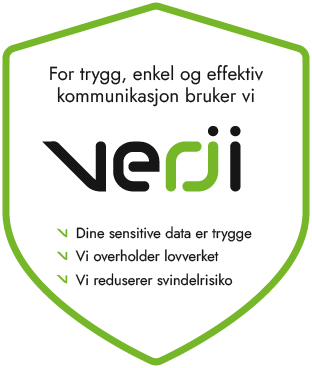 